NHẬP LÝ LỊCH HỌC SINH LỚP 10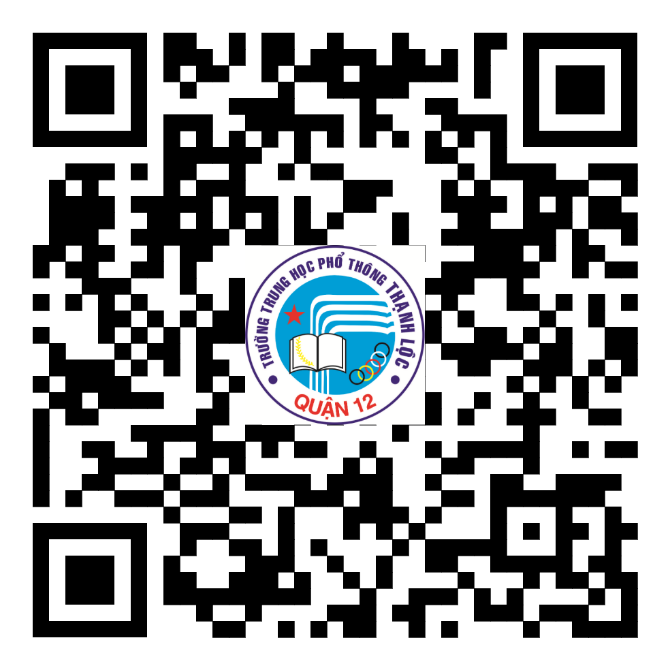 https://forms.gle/YXFPB9Hf7jP8F3vx5